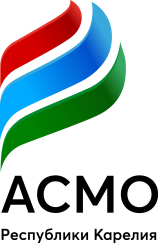 АССОЦИАЦИЯ «СОВЕТ МУНИЦИПАЛЬНЫХ ОБРАЗОВАНИЙ РЕСПУБЛИКИ КАРЕЛИЯ» Повестказаседания Правления Ассоциации «Совет муниципальных образований Республики Карелия»Об утверждении Положения «О региональном этапе конкурса «Лучшая практика территориального общественного самоуправления Республики Карелия».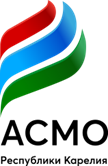 АССОЦИАЦИЯ «СОВЕТ МУНИЦИПАЛЬНЫХ ОБРАЗОВАНИЙ РЕСПУБЛИКИ КАРЕЛИЯ» ЗАСЕДАНИЕ ПРАВЛЕНИЯ27 февраля 2023 года                                                                           г. Петрозаводск                                        РЕШЕНИЕ № 1по вопросу: 	Об утверждении Положения «О региональном этапе конкурса «Лучшая практика территориального общественного самоуправления Республики Карелия»В целях выявления лучших практик (проектов), реализованных органами территориального общественного самоуправления Республики Карелия:  РЕШИЛИ:1. Утвердить Положение «О региональном этапе конкурса «Лучшая практика территориального общественного самоуправления Республики Карелия» согласно приложению 1.2.  Рекомендовать главам муниципальных образований Республики Карелия оказать содействие  органам территориального общественного самоуправления в участии в вышеназванном конкурсе.3. Исполнительной дирекции Ассоциации разместить информацию о проведении и итогах конкурса на официальном сайте Ассоциации в информационно-телекоммуникационной сети «Интернет» асмо-карелия.рф.4. Контроль за исполнением настоящего распоряжения возложить 
на исполнительного директора О.А. Бурак.Председатель Ассоциации 							В.Н. МурыйПриложение 1к решению № 1Правления Ассоциацииот 27 февраля 2023 года Положение «О региональном этапе конкурса «Лучшая практика территориального общественного самоуправления Республики Карелия»Настоящее положение определяет условия и порядок проведения регионального этапа конкурса «Лучшая практика территориального общественного самоуправления Республики Карелия» (далее – Конкурс) среди органов территориального общественного самоуправления (далее – органов ТОС), реализующих социально значимые проекты.Лучшая практика ТОС Республики Карелия – это выигранный конкурс, комплекс мероприятий (проект), разработанный и реализованный Заявителем, направленный на решение социально – экономических, общественных вопросов на местном уровне и реализуемый собственными силами и в том числе при поддержке партнерских организаций.Конкурс проводится Ассоциацией «Совет муниципальных образований Республике Карелия» (далее – АСМО РК) при поддержке Правительства Республики Карелия во исполнении Указа Президента Российской Федерации от 16 января 2017 года № 13 «Об утверждении Основ государственной политики регионального развития Российской Федерации на период до 2025 года», Перечня поручений Президента Российской Федерации по итогам заседания Совета при Президенте Российской Федерации по развитию местного самоуправления 5 августа 2017 года (пункт 3) Пр-1773 от 07 сентября 2017 года, Перечня поручений Президента Российской Федерации по итогам заседания Совета при Президенте Российской Федерации по развитию местного самоуправления 30 января 2020 года (подпункт 15) пункта 1 Пр-354 от 01 марта 2020 года.Конкурс организуется и проводится ежегодно в целях выявления, поощрения и распространения применения, популяризации примеров лучшей практики деятельности органов ТОС.Конкурс проводится по следующим номинациям, отражающим практику организации работы ТОС и решение вопросов местного значения органами ТОС (далее – номинации Конкурса):«Благоустройство и экология» - (практики (проекты) по организации и проведению благоустройства дворовой территории, общественных пространств (парков, скверов, объектов культурного наследия местного значения), организация и проведение субботников, акций по уборке мусора и сбора макулатуры, пластика, металлолома и т.д.);«Формирование здорового образа жизни, физическая культура и спорт» - (практики (проекты) по организации и проведению спортивных мероприятий, соревнований, марафонов, организация спортивных дворовых секций, оборудование спортивных и детских площадок);«Местные художественные промыслы, культурные инициативы, развитие туризма» - (практики (проекты) по организации и проведению культурных мероприятий, приуроченных к празднованию государственных праздников, памятным датам, организация гостевых домов, местных музеев, организация ремесленных мастерских, творческих досуговых клубов и студий);«Социальная поддержка населения» - (практики (проекты) по организации поддержки многодетных семей, малообеспеченных и социально незащищённых граждан, адресная поддержка указанных категорий граждан;«Комплексное развитие территорий» - (практики (проекты), направленные на решение вопросов в нескольких направлениях деятельности, проекты, включающие мероприятия, реализованные в нескольких номинациях);«Межпоколенческие связи» - (практики (проекты) по организации передачи опыта одного поколения и принятию этого опыта другим поколением, мероприятия, направленные на сохранение и укрепление традиционных ценностей);«Укрепляем мир общинами» - (практики (проекты) по организации и проведению мероприятий приуроченных к международному Дню соседей, установление и развитие контактов с местными сообществами из зарубежных стран, реализация и участие в международных проектах и программах);«Лучший председатель ТОС»  - (руководители ТОC), осуществляющие социальную деятельность на территории ТОС;В Конкурсе вправе принимать участие органы ТОС (юридические и неюридические лица), являющиеся членами Ассоциации «Развитие территориального общественного самоуправления Республики Карелия» (АР ТОС РК), соответствующие всем следующим требованиям:Зарегистрированные не позднее чем за 1 (один) год до дня начала приема заявок на участие в Конкурсе.ТОС-юридическое лицо не находится в процессе ликвидации, в отношении нее не возбуждено производство по делу о несостоятельности (банкротстве), деятельность организации не приостановлена в порядке, предусмотренном законодательством.ТОС должен быть организован в соответствии с Федеральным законом от 06 октября 2003 года № 131-ФЗ «Об общих принципах организации местного самоуправления в Российской Федерации».Самостоятельно осуществлять на соответствующей территории общественно-полезную деятельность, которая по своему содержанию и результатам соответствует направлениям Конкурса.Принявшие участие в региональном этапе конкурса социально значимых проектов и успешно реализовавшие проект в год, предшествующий году подачи заявки на настоящий конкурс.Участники Конкурса распределены по следующим категориям:городские ТОСы (органы ТОС зарегистрированные и осуществляющие свою деятельность в городских (муниципальных) округах и городских поселениях);сельские ТОСы (органы ТОС зарегистрированные и осуществляющие свою деятельность в сельских поселениях).Конкурс проводится в 3 этапа:I (первый) этап – с 1 января по 31 марта – подача заявок в электронном виде через личный кабинет администрации муниципального образования, на территории которой зарегистрирован  ТОС:– по номинациям, указанным в пунктах 5.1 – 5.7 (Приложение 1),– по номинации, указанной в пункте 5.8 (Приложение 2);II (второй) этап – в течение 20-ти рабочих дней оценка заявок, представленных на региональный этап Конкурса, и определение победителей в соответствии с требованиями настоящего Положения. III (третий) этап – до 15 мая – направление заявок на федеральный этап Конкурса. 8.4. Члены Конкурсной комиссии, создаваемой решением Правления, оценивают все представленные на Конкурс заявки по номинациям и категориям согласно пункта 11 настоящего Положения. Исполнительная дирекция производит суммарный подсчет итоговых баллов, на основании которых Конкурсная комиссия определяет победителей.Конкурсная комиссия своим решением формирует перечень победителей Конкурса, определяя 5 (пять) победителей по каждой номинации в каждой категории, среди которых распределяются первое, второе, третье, четвертое, пятое места. Победителям Конкурса присуждаются дипломы АСМО РК. Заявки победителей регионального этапа Конкурса направляются на федеральный конкурс, в соответствии со сроками, установленными Положением о федеральном этапе конкурса.Участники Конкурса, не ставшие победителями и не занявшие призовые места, могут быть отмечены Благодарностями, Почетными грамотами АСМО РК, за личный вклад в развитие ТОС и ценными подарками.Подведение итогов Конкурса и их размещение на официальном сайте АСМО РК (асмо-карелия.рф) осуществляется не позднее 15 мая.Поощрение участников Конкурса осуществляется в торжественной обстановке на ежегодном Общем собрании членов АРТОС РК.Обобщение выявленных по итогам Конкурса примеров лучших практик ТОС осуществляется Исполнительной Дирекцией АСМО РК, публикуются в сборнике и размещаются на официальном сайте АСМО РК в разделе ТОС.Оценка заявок регионального этапа Конкурса осуществляется по 5-и балльной системе в соответствии со следующими критериями и коэффициентами их значимости:11.1. Для номинаций, указанных в пунктах 5.1 – 5.7:Для номинации, указанной в пункте 5.8:Приложение 1к Положению о региональном этапе конкурсе «Лучшая практика ТОС Республики Карелия»Форма заявки проекта Регионального этапа конкурса «Лучшая практика ТОС Республики Карелия»Приложение 2к Положению о региональном этапе конкурсе «Лучшая практика ТОС Республики Карелия»Форма заявки  Всероссийского конкурса «Лучшая практика ТОС» для номинации, указанной в пункте 5.9 настоящего ПоложенияДата проведения:27 февраля  2023 годаВремя проведения:12.00 – 13.30Место проведения:г. Петрозаводск№/№п/пНаименование критерияБалл, выставленный членом конкурсной комиссииКоэффициент значимостиИтоговый балл(столбец 3Х4)12345Доля жителей вовлеченных в деятельность ТОС при реализации практики (проекта)от 1 до 55Количество человек, проживающих в границахТОС, которые пользуются результатамиПроекта (благополучатели)от 1 до 54Количество реализованных практик (проектов) и инициатив ТОС за предыдущий год (кроме заявляемой практики (проекта))от 1 до 53Обоснованность и актуальность проблемы, на решение которой направлен проектот 1 до 52Перспектива дополнительной реализации проекта (без дополнительного финансирования)от 1 до 53Перечень работ, проделанных по проекту от 1 до 53Финансовая эффективность проекта (доля привлеченных средств и результаты реализованной практики (проекта) в том числе:Сумма пунктов 7.1. и 7.2.-Сумма пунктов 7.1. и 7.2.7.1.- на одного жителяот 1 до 517.2.- на одного благополучателяот 1 до 55Привлечение внебюджетных средств на осуществление практики (проекта) ТОС, объемы привлеченного внебюджетного финансированияот 1 до 55Использование механизмов волонтёрства (привлечение жителей территории, на которой осуществляется проект, к выполнению определенного перечня работ на безвозмездной основе)от 1 до 52Использование механизмов социального партнерства (взаимодействие с органами государственной власти, органами местного самоуправления муниципальных образований, организациями и учреждениями, действующими на территории осуществления проекта)от 1 до 54Количество проведенных собраний (советов, конференций, заседаний органов ТОС) и рассматриваемые вопросыот 1 до 52Освещение информации о деятельности и достижениях ТОС в средствах массовой информации, в том числе в официальных группах (чатах) популярных социальных сетейот 1 до 55№/№п/пНаименование критерияБалл, выставленный экспертомКоэффициент значимостиИтоговый балл(столбец 3Х4)12345Участие в конференциях, заседаниях, семинарах, круглых столах, проводимых органами местного самоуправленияот 1 до 55Наличие положительных отзывов жителей, юридических лиц, в том числе некоммерческих организаций, или индивидуальных предпринимателей, осуществляющих деятельность по управлению многоквартирным домом, депутатов МО, органов местного самоуправления о работе ТОСот 1 до 55Количество заседаний Совета ТОС за отчетный периодот 1 до 53Реализованные предложения, внесенные органами ТОС в органы местного самоуправления муниципального образования (в том числе реализованные проекты ТОС)от 1 до 55Награды за вклад в развитие движения ТОС (грамоты и благодарственные письма всех уровней власти) (приложить копии)от 1 до 54партнерство и взаимодействие ТОС  с субъектами МСП, НКО, управляющими компаниями.от 1 до 54Работа со средствами массовой информации статьи, публикации, выступления от 1 до 53Укажите номинацию конкурсаУкажите номинацию конкурсаУкажите номинацию конкурсаУкажите номинацию конкурсаУкажите номинацию конкурсаУкажите номинацию конкурсаУкажите категориюУкажите категориюУкажите категориюУкажите категориюУкажите категориюУкажите категориюЯвляется ли ТОС членом АРТОС РКЯвляется ли ТОС членом АРТОС РКЯвляется ли ТОС членом АРТОС РКЯвляется ли ТОС членом АРТОС РКЯвляется ли ТОС членом АРТОС РКЯвляется ли ТОС членом АРТОС РКНаименование муниципального районаНаименование муниципального районаНаименование муниципального районаНаименование муниципального районаНаименование муниципального районаНаименование муниципального районаНаименование муниципального образованияНаименование муниципального образованияНаименование муниципального образованияНаименование муниципального образованияНаименование муниципального образованияНаименование муниципального образованияПолное наименование ТОС(название ТОСа писать в кавычках)Полное наименование ТОС(название ТОСа писать в кавычках)Полное наименование ТОС(название ТОСа писать в кавычках)Полное наименование ТОС(название ТОСа писать в кавычках)Полное наименование ТОС(название ТОСа писать в кавычках)Полное наименование ТОС(название ТОСа писать в кавычках)Номенклатурный номер ТОСНоменклатурный номер ТОСНоменклатурный номер ТОСНоменклатурный номер ТОСНоменклатурный номер ТОСНоменклатурный номер ТОСДата регистрации устава ТОС уполномоченным органом местного самоуправления (необходимо указать номер документа и дату его принятия)Дата регистрации устава ТОС уполномоченным органом местного самоуправления (необходимо указать номер документа и дату его принятия)Дата регистрации устава ТОС уполномоченным органом местного самоуправления (необходимо указать номер документа и дату его принятия)Дата регистрации устава ТОС уполномоченным органом местного самоуправления (необходимо указать номер документа и дату его принятия)Дата регистрации устава ТОС уполномоченным органом местного самоуправления (необходимо указать номер документа и дату его принятия)Дата регистрации устава ТОС уполномоченным органом местного самоуправления (необходимо указать номер документа и дату его принятия)Количество жителей, проживающих в границах ТОСКоличество жителей, проживающих в границах ТОСКоличество жителей, проживающих в границах ТОСКоличество жителей, проживающих в границах ТОСКоличество жителей, проживающих в границах ТОСКоличество жителей, проживающих в границах ТОСКоличество человек, проживающих в границах ТОС, которые пользуются результатами проекта (благополучатели)Количество человек, проживающих в границах ТОС, которые пользуются результатами проекта (благополучатели)Количество человек, проживающих в границах ТОС, которые пользуются результатами проекта (благополучатели)Количество человек, проживающих в границах ТОС, которые пользуются результатами проекта (благополучатели)Количество человек, проживающих в границах ТОС, которые пользуются результатами проекта (благополучатели)Количество человек, проживающих в границах ТОС, которые пользуются результатами проекта (благополучатели)ФИО председателя ТОСФИО председателя ТОСФИО председателя ТОСФИО председателя ТОСФИО председателя ТОСФИО председателя ТОС10.1 Почтовый адрес (с указанием индекса)10.1 Почтовый адрес (с указанием индекса)10.1 Почтовый адрес (с указанием индекса)10.1 Почтовый адрес (с указанием индекса)Номер мобильного телефонаНомер мобильного телефонаНомер мобильного телефонаНомер мобильного телефонаАдрес электронной почтыАдрес электронной почтыАдрес электронной почтыАдрес электронной почтыЯвляется ли ТОС юридическим лицом?Является ли ТОС юридическим лицом?Является ли ТОС юридическим лицом?Является ли ТОС юридическим лицом?Является ли ТОС юридическим лицом?Является ли ТОС юридическим лицом?ДАДАДАНЕТЕсли Ваш ТОС юридическое лицо укажите:Если Ваш ТОС юридическое лицо укажите:Если Ваш ТОС юридическое лицо укажите:Если Ваш ТОС юридическое лицо укажите:Если Ваш ТОС юридическое лицо укажите:Если Ваш ТОС юридическое лицо укажите:Дата регистрации ТОС в Управлении Министерства юстиции РФ по РКДата регистрации ТОС в Управлении Министерства юстиции РФ по РКДата регистрации ТОС в Управлении Министерства юстиции РФ по РКДата регистрации ТОС в Управлении Министерства юстиции РФ по РКОГРНОГРНОГРНОГРНИННИННИННИННКППКППКППКППБанковские реквизиты:Банковские реквизиты:Банковские реквизиты:Банковские реквизиты:Есть ли у Вашего ТОСа:Есть ли у Вашего ТОСа:Есть ли у Вашего ТОСа:Есть ли у Вашего ТОСа:Есть ли у Вашего ТОСа:Есть ли у Вашего ТОСа:- официальный сайт (если есть указывается адрес)- официальный сайт (если есть указывается адрес)- официальный сайт (если есть указывается адрес)- официальный сайт (если есть указывается адрес)- официальная группа в социальной сети ВКОНТАКТЕ (если есть указывается адрес)- официальная группа в социальной сети ВКОНТАКТЕ (если есть указывается адрес)- официальная группа в социальной сети ВКОНТАКТЕ (если есть указывается адрес)- официальная группа в социальной сети ВКОНТАКТЕ (если есть указывается адрес)- официальная группа в социальной сети ОДНОКЛАССНИКИ (если есть указывается адрес)- официальная группа в социальной сети ОДНОКЛАССНИКИ (если есть указывается адрес)- официальная группа в социальной сети ОДНОКЛАССНИКИ (если есть указывается адрес)- официальная группа в социальной сети ОДНОКЛАССНИКИ (если есть указывается адрес)- официальная группа в социальной сети FACEBOOK (если есть указывается адрес)- официальная группа в социальной сети FACEBOOK (если есть указывается адрес)- официальная группа в социальной сети FACEBOOK (если есть указывается адрес)- официальная группа в социальной сети FACEBOOK (если есть указывается адрес)- официальная группа в социальной сети TWITTER (если есть указывается адрес)- официальная группа в социальной сети TWITTER (если есть указывается адрес)- официальная группа в социальной сети TWITTER (если есть указывается адрес)- официальная группа в социальной сети TWITTER (если есть указывается адрес)- официальная группа в социальной сети INSTAGRAM (если есть указывается адрес)- официальная группа в социальной сети INSTAGRAM (если есть указывается адрес)- официальная группа в социальной сети INSTAGRAM (если есть указывается адрес)- официальная группа в социальной сети INSTAGRAM (если есть указывается адрес)Название практики (проекта)(указывается практика (проект), который был реализован ТОСом в предыдущем году)Название практики (проекта)(указывается практика (проект), который был реализован ТОСом в предыдущем году)Название практики (проекта)(указывается практика (проект), который был реализован ТОСом в предыдущем году)Название практики (проекта)(указывается практика (проект), который был реализован ТОСом в предыдущем году)Название практики (проекта)(указывается практика (проект), который был реализован ТОСом в предыдущем году)Название практики (проекта)(указывается практика (проект), который был реализован ТОСом в предыдущем году)Цель практики (проекта):Цель практики (проекта):Цель практики (проекта):Цель практики (проекта):Цель практики (проекта):Цель практики (проекта):Задачи практики (проекта):Задачи практики (проекта):Задачи практики (проекта):Задачи практики (проекта):Задачи практики (проекта):Задачи практики (проекта):Срок реализации практики (проекта)Срок реализации практики (проекта)Срок реализации практики (проекта)Срок реализации практики (проекта)Срок реализации практики (проекта)Срок реализации практики (проекта)География реализации практики (проекта)География реализации практики (проекта)География реализации практики (проекта)География реализации практики (проекта)География реализации практики (проекта)География реализации практики (проекта)Социальная значимость деятельности ТОС(необходимо описать деятельность Вашего ТОСа по направлению выбранной номинации Конкурса за предыдущий календарный год, указать основные мероприятия, проводимые ТОСом, объем текста не должен превышать 2 500 знаков, включая пробелы)Социальная значимость деятельности ТОС(необходимо описать деятельность Вашего ТОСа по направлению выбранной номинации Конкурса за предыдущий календарный год, указать основные мероприятия, проводимые ТОСом, объем текста не должен превышать 2 500 знаков, включая пробелы)Социальная значимость деятельности ТОС(необходимо описать деятельность Вашего ТОСа по направлению выбранной номинации Конкурса за предыдущий календарный год, указать основные мероприятия, проводимые ТОСом, объем текста не должен превышать 2 500 знаков, включая пробелы)Социальная значимость деятельности ТОС(необходимо описать деятельность Вашего ТОСа по направлению выбранной номинации Конкурса за предыдущий календарный год, указать основные мероприятия, проводимые ТОСом, объем текста не должен превышать 2 500 знаков, включая пробелы)Социальная значимость деятельности ТОС(необходимо описать деятельность Вашего ТОСа по направлению выбранной номинации Конкурса за предыдущий календарный год, указать основные мероприятия, проводимые ТОСом, объем текста не должен превышать 2 500 знаков, включая пробелы)Социальная значимость деятельности ТОС(необходимо описать деятельность Вашего ТОСа по направлению выбранной номинации Конкурса за предыдущий календарный год, указать основные мероприятия, проводимые ТОСом, объем текста не должен превышать 2 500 знаков, включая пробелы)Описание проблемы, на решение которой была направлена практика (проект)Описание проблемы, на решение которой была направлена практика (проект)Описание проблемы, на решение которой была направлена практика (проект)Описание проблемы, на решение которой была направлена практика (проект)Описание проблемы, на решение которой была направлена практика (проект)Описание проблемы, на решение которой была направлена практика (проект)Количество человек, принявших участие в реализации проектаКоличество человек, принявших участие в реализации проектаКоличество человек, принявших участие в реализации проектаКоличество человек, принявших участие в реализации проектаКоличество человек, принявших участие в реализации проектаКоличество человек, принявших участие в реализации проектаПеречень документов (протоколов заседаний совета (комитета) ТОС, протоколы общих собраний (конференций) ТОС и муниципальных нормативных документов), регламентирующих деятельность в рамках реализации практики (проекта)Перечень документов (протоколов заседаний совета (комитета) ТОС, протоколы общих собраний (конференций) ТОС и муниципальных нормативных документов), регламентирующих деятельность в рамках реализации практики (проекта)Перечень документов (протоколов заседаний совета (комитета) ТОС, протоколы общих собраний (конференций) ТОС и муниципальных нормативных документов), регламентирующих деятельность в рамках реализации практики (проекта)Перечень документов (протоколов заседаний совета (комитета) ТОС, протоколы общих собраний (конференций) ТОС и муниципальных нормативных документов), регламентирующих деятельность в рамках реализации практики (проекта)Перечень документов (протоколов заседаний совета (комитета) ТОС, протоколы общих собраний (конференций) ТОС и муниципальных нормативных документов), регламентирующих деятельность в рамках реализации практики (проекта)Перечень документов (протоколов заседаний совета (комитета) ТОС, протоколы общих собраний (конференций) ТОС и муниципальных нормативных документов), регламентирующих деятельность в рамках реализации практики (проекта)Дата документа№ документаНаименование документаНаименование документаНаименование документаПримечаниеУкажите ресурсы, задействованные в реализации практики(указываются финансовые и организационные ресурсы)  Укажите ресурсы, задействованные в реализации практики(указываются финансовые и организационные ресурсы)  Укажите ресурсы, задействованные в реализации практики(указываются финансовые и организационные ресурсы)  Укажите ресурсы, задействованные в реализации практики(указываются финансовые и организационные ресурсы)  Укажите ресурсы, задействованные в реализации практики(указываются финансовые и организационные ресурсы)  Укажите ресурсы, задействованные в реализации практики(указываются финансовые и организационные ресурсы)  Собственные финансовые средства:Собственные финансовые средства:Собственные финансовые средства:Собственные финансовые средства:Собственные финансовые средства:Собственные финансовые средства:Привлеченные финансовые средства (из регионального или муниципального бюджетов): Привлеченные финансовые средства (из регионального или муниципального бюджетов): Привлеченные финансовые средства (из регионального или муниципального бюджетов): Привлеченные финансовые средства (из регионального или муниципального бюджетов): Привлеченные финансовые средства (из регионального или муниципального бюджетов): Привлеченные финансовые средства (из регионального или муниципального бюджетов): Организационные ресурса: (волонтерство, благотворительность, социальное партнерство, информационная поддержка проекта)Организационные ресурса: (волонтерство, благотворительность, социальное партнерство, информационная поддержка проекта)Организационные ресурса: (волонтерство, благотворительность, социальное партнерство, информационная поддержка проекта)Организационные ресурса: (волонтерство, благотворительность, социальное партнерство, информационная поддержка проекта)Организационные ресурса: (волонтерство, благотворительность, социальное партнерство, информационная поддержка проекта)Организационные ресурса: (волонтерство, благотворительность, социальное партнерство, информационная поддержка проекта)Укажите основные результаты, достигнутые при реализации практики (проекта)(указывается количественные и качественные показатели)Укажите основные результаты, достигнутые при реализации практики (проекта)(указывается количественные и качественные показатели)Укажите основные результаты, достигнутые при реализации практики (проекта)(указывается количественные и качественные показатели)Укажите основные результаты, достигнутые при реализации практики (проекта)(указывается количественные и качественные показатели)Укажите основные результаты, достигнутые при реализации практики (проекта)(указывается количественные и качественные показатели)Укажите основные результаты, достигнутые при реализации практики (проекта)(указывается количественные и качественные показатели)Укажите номинацию конкурсаУкажите номинацию конкурсаУкажите номинацию конкурсаУкажите номинацию конкурсаУкажите категориюУкажите категориюУкажите категориюУкажите категориюЯвляется ли Ваш ТОС членом ОАТОС или РАТОСЯвляется ли Ваш ТОС членом ОАТОС или РАТОСЯвляется ли Ваш ТОС членом ОАТОС или РАТОСЯвляется ли Ваш ТОС членом ОАТОС или РАТОСУкажите субъект Российской ФедерацииУкажите субъект Российской ФедерацииУкажите субъект Российской ФедерацииУкажите субъект Российской ФедерацииНаименование муниципального образованияНаименование муниципального образованияНаименование муниципального образованияНаименование муниципального образованияПолное наименование ТОСПолное наименование ТОСПолное наименование ТОСПолное наименование ТОС(название ТОСа писать в кавычках)(название ТОСа писать в кавычках)(название ТОСа писать в кавычках)(название ТОСа писать в кавычках)Дата регистрации устава ТОС уполномоченным органом местного самоуправления Дата регистрации устава ТОС уполномоченным органом местного самоуправления Дата регистрации устава ТОС уполномоченным органом местного самоуправления Дата регистрации устава ТОС уполномоченным органом местного самоуправления (необходимо указать номер документа и дату его принятия)(необходимо указать номер документа и дату его принятия)(необходимо указать номер документа и дату его принятия)(необходимо указать номер документа и дату его принятия)ФИО председателя ТОСФИО председателя ТОСФИО председателя ТОСФИО председателя ТОСПочтовый адрес (с указанием индекса)Почтовый адрес (с указанием индекса)Номер мобильного телефонаНомер мобильного телефонаАдрес электронной почтыАдрес электронной почтыЯвляется ли ТОС юридическим лицом?Является ли ТОС юридическим лицом?Является ли ТОС юридическим лицом?Является ли ТОС юридическим лицом?ДАНЕТ10.1. Если Ваш ТОС юридическое лицо укажите:10.1. Если Ваш ТОС юридическое лицо укажите:10.1. Если Ваш ТОС юридическое лицо укажите:10.1. Если Ваш ТОС юридическое лицо укажите:Дата регистрации ТОС в территориальном управлении Министерства юстиции РФДата регистрации ТОС в территориальном управлении Министерства юстиции РФОГРНОГРНИННИННКППКППБанковские реквизиты:Банковские реквизиты:Если у Вашего ТОСа:Если у Вашего ТОСа:Если у Вашего ТОСа:Если у Вашего ТОСа:- официальный сайт(если есть указывается адрес)- официальный сайт(если есть указывается адрес)- официальная группа в социальной сети ВКОНТАКТЕ(если есть указывается адрес)- официальная группа в социальной сети ВКОНТАКТЕ(если есть указывается адрес)- официальная группа в социальной сети ОДНОКЛАССНИКИ (если есть указывается адрес)- официальная группа в социальной сети ОДНОКЛАССНИКИ (если есть указывается адрес)- официальная группа в социальной сети FACEBOOK (если есть указывается адрес)- официальная группа в социальной сети FACEBOOK (если есть указывается адрес)- официальная группа в социальной сети TWITTER (если есть указывается адрес)- официальная группа в социальной сети TWITTER (если есть указывается адрес)- официальная группа в социальной сети INSTAGRAM (если есть указывается адрес)- официальная группа в социальной сети INSTAGRAM (если есть указывается адрес)Количество собраний/конференций граждан, встреч с руководителями органов местного самоуправления муниципальных образований, депутатами представительных органов муниципального образования и по вопросам жизнедеятельности территории.Количество собраний/конференций граждан, встреч с руководителями органов местного самоуправления муниципальных образований, депутатами представительных органов муниципального образования и по вопросам жизнедеятельности территории.Количество собраний/конференций граждан, встреч с руководителями органов местного самоуправления муниципальных образований, депутатами представительных органов муниципального образования и по вопросам жизнедеятельности территории.Количество собраний/конференций граждан, встреч с руководителями органов местного самоуправления муниципальных образований, депутатами представительных органов муниципального образования и по вопросам жизнедеятельности территории.(Укажите количество проведенных собраний, конференций и пр. Результативность перечисленных мероприятий)(Укажите количество проведенных собраний, конференций и пр. Результативность перечисленных мероприятий)(Укажите количество проведенных собраний, конференций и пр. Результативность перечисленных мероприятий)(Укажите количество проведенных собраний, конференций и пр. Результативность перечисленных мероприятий) Количество положительных отзывов жителей, юридических лиц, в том числе некоммерческих организаций, или индивидуальных предпринимателей, осуществляющих деятельность по управлению многоквартирным домом, депутатов МО, органов местного самоуправления о работе ТОС Количество положительных отзывов жителей, юридических лиц, в том числе некоммерческих организаций, или индивидуальных предпринимателей, осуществляющих деятельность по управлению многоквартирным домом, депутатов МО, органов местного самоуправления о работе ТОС Количество положительных отзывов жителей, юридических лиц, в том числе некоммерческих организаций, или индивидуальных предпринимателей, осуществляющих деятельность по управлению многоквартирным домом, депутатов МО, органов местного самоуправления о работе ТОС Количество положительных отзывов жителей, юридических лиц, в том числе некоммерческих организаций, или индивидуальных предпринимателей, осуществляющих деятельность по управлению многоквартирным домом, депутатов МО, органов местного самоуправления о работе ТОС(Приложите отзывы)(Приложите отзывы)(Приложите отзывы)(Приложите отзывы)Деятельность органов ТОС за отчетный периодДеятельность органов ТОС за отчетный периодДеятельность органов ТОС за отчетный периодДеятельность органов ТОС за отчетный период(укажите количество проведенных Советов ТОС)(укажите количество проведенных Советов ТОС)(укажите количество проведенных Советов ТОС)(укажите количество проведенных Советов ТОС)Реализованные предложения, внесенные органами ТОС в органы местного самоуправления муниципального образования и их структурные подразделения, реализованные проектыРеализованные предложения, внесенные органами ТОС в органы местного самоуправления муниципального образования и их структурные подразделения, реализованные проектыРеализованные предложения, внесенные органами ТОС в органы местного самоуправления муниципального образования и их структурные подразделения, реализованные проектыРеализованные предложения, внесенные органами ТОС в органы местного самоуправления муниципального образования и их структурные подразделения, реализованные проекты(перечислите реализованные предложения, какие результаты были достигнуты в результате предложений)(в каких конкурсах проектов вы участвовали за конкурсный период, каковы результаты этих конкурсов, сколько и каких проектов реализовано силами ТОС)(перечислите реализованные предложения, какие результаты были достигнуты в результате предложений)(в каких конкурсах проектов вы участвовали за конкурсный период, каковы результаты этих конкурсов, сколько и каких проектов реализовано силами ТОС)(перечислите реализованные предложения, какие результаты были достигнуты в результате предложений)(в каких конкурсах проектов вы участвовали за конкурсный период, каковы результаты этих конкурсов, сколько и каких проектов реализовано силами ТОС)(перечислите реализованные предложения, какие результаты были достигнуты в результате предложений)(в каких конкурсах проектов вы участвовали за конкурсный период, каковы результаты этих конкурсов, сколько и каких проектов реализовано силами ТОС)Награды Председателя (Руководителя) ТОС Федеральные, Региональные, МуниципальныеНаграды Председателя (Руководителя) ТОС Федеральные, Региональные, МуниципальныеНаграды Председателя (Руководителя) ТОС Федеральные, Региональные, МуниципальныеНаграды Председателя (Руководителя) ТОС Федеральные, Региональные, Муниципальные( укажите награды, грамоты, благодарности т.д.)( укажите награды, грамоты, благодарности т.д.)( укажите награды, грамоты, благодарности т.д.)( укажите награды, грамоты, благодарности т.д.)Количество соглашений о Партнерстве ТОС  с субъектами МСП, НКО, управляющими компаниями и т.д.Количество соглашений о Партнерстве ТОС  с субъектами МСП, НКО, управляющими компаниями и т.д.Количество соглашений о Партнерстве ТОС  с субъектами МСП, НКО, управляющими компаниями и т.д.Количество соглашений о Партнерстве ТОС  с субъектами МСП, НКО, управляющими компаниями и т.д.(Перечислите общественные организации, управляющие компании, образовательные учреждения, подростково-молодежные клубы, коммерческие компании, индивидуальные предприниматели и др., которые ведут свою деятельность на территории ТОС. Укажите, с кем из них ТОС осуществлял за конкурсный период, какие результаты были достигнуты в результате этого взаимодействия)(Перечислите общественные организации, управляющие компании, образовательные учреждения, подростково-молодежные клубы, коммерческие компании, индивидуальные предприниматели и др., которые ведут свою деятельность на территории ТОС. Укажите, с кем из них ТОС осуществлял за конкурсный период, какие результаты были достигнуты в результате этого взаимодействия)(Перечислите общественные организации, управляющие компании, образовательные учреждения, подростково-молодежные клубы, коммерческие компании, индивидуальные предприниматели и др., которые ведут свою деятельность на территории ТОС. Укажите, с кем из них ТОС осуществлял за конкурсный период, какие результаты были достигнуты в результате этого взаимодействия)(Перечислите общественные организации, управляющие компании, образовательные учреждения, подростково-молодежные клубы, коммерческие компании, индивидуальные предприниматели и др., которые ведут свою деятельность на территории ТОС. Укажите, с кем из них ТОС осуществлял за конкурсный период, какие результаты были достигнуты в результате этого взаимодействия)Количество статей, публикаций, выступлений в средствах массовый информации, статьи, публикации, выступления Председателя (Руководителя) ТОС  Количество статей, публикаций, выступлений в средствах массовый информации, статьи, публикации, выступления Председателя (Руководителя) ТОС  Количество статей, публикаций, выступлений в средствах массовый информации, статьи, публикации, выступления Председателя (Руководителя) ТОС  Количество статей, публикаций, выступлений в средствах массовый информации, статьи, публикации, выступления Председателя (Руководителя) ТОС  (Приложите копии публикаций в СМИ, ссылки на интернет ресурсы и прочее)(Приложите копии публикаций в СМИ, ссылки на интернет ресурсы и прочее)(Приложите копии публикаций в СМИ, ссылки на интернет ресурсы и прочее)(Приложите копии публикаций в СМИ, ссылки на интернет ресурсы и прочее)